Evan Low was elected to the California State Assembly in November 2014 to represent District 28 and is currently serving in the leadership team as Assistant Majority Whip. At the age of 31, Assemblymember Low is the youngest Asian American legislator to have been elected to the Assembly in state history. The district is located in the Silicon Valley and includes Campbell, Cupertino, Los Gatos, Monte Sereno, Saratoga, and the areas of West San Jose, Willow Glen, Cambrian, and Almaden Valley in San Jose.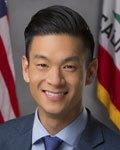 Assemblymember Low is a lifelong resident of the Silicon Valley and has been a regional community leader. His work within the community and deep knowledge of issues local residents faced led him to run for Campbell City Council in 2006. He made history as the first Asian-American elected to Campbell’s City Council.In 2010, Assemblymember Low also made history by becoming the youngest openly LGBT mayor in the country at the age of 26. While serving on Campbell’s City Council, he helped balance the city budget without eliminating vital services and increase government transparency by streaming City Council meetings online. Assemblymember Low promoted small business and job growth by cutting red tape and streamlining the licensing process for business owners.Assemblymember Low championed and negotiated a pension reform plan that was successful and resulted in Campbell being the first city in the county to pass such a measure. He also served as a community college instructor teaching American Government and Political Science at De Anza Community College.A Bay Area native, Low attended local public schools and earned degrees from De Anza Community College and San Jose State. He went on to graduate from the Senior Executives in State and Local Government Program at Harvard University